Application form for short term EVS in Olde Vechte FoundationFirst name:Surname:Address:City:Country:Phone number:E-mail:Date of birth:Gender (male, female, other):Contact person in case ofemergency:AddressPhone numberRelation to youWhich phase of Wider Horizon are you applying for? Please mark it.[ ] 27th February – 28th April 2018    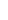 [ ] 1st May – 30th June 2018Level of English: (excellent, good, medium, bad)Are you considered member of a minority in the country where you live?Do you have any disability (mental/physical) or chronic disease? If yes, please specify your diagnosis and symptoms.Which kind of education did you complete? Please choose one.[ ] Primary school[ ] High school[ ] University[ ] None of them[ ] Other, please define:Do you face geographical obstacles (living in a small village or in the countryside with no social infrastructure, living isolated)?Are you living in poverty using the standards of your country (having an income below national average)?Are you coming from a single parent or broken family?Do you have challenges to interact with other people?Do you have any allergy? If yes, please specify.Do you have a special diet? Which kind?What do you do for a living? What is your profession?What hobbies/interests do you have?In case you have no job, for how long are you unemployed?When was the last time you had any kind of job you earned money with?What was it?Have you participated in any International Exchange, Training, seminar, scholarship or other international projects?If yes, describe what it was.Do you have any special needs (e.g. you need a special bike, a wheelchair)?Can you ride a bicycle?Are you afraid of dogs, cats, horses, other animals?Do you take any medication? What for?Did you have any serious medical problems in the past?Do you have any specific health issue that you need support with on daily base?If yes, which kind of support you need?What do your parents or guardians think about you doing an EVS? Do they support this?